Automotive Technology 6th EditionChapter 135 Automatic Transmission/Transaxle Diagnosis and In-Vehicle ServiceLesson PlanCHAPTER SUMMARY: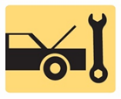 1. Transmission problem diagnosis, transmission fluid leak diagnosis, and in-vehicle service _____________________________________________________________________________________OBJECTIVES: 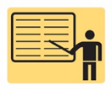 1. Explain the process of diagnosing transmission problems.2. Discuss the procedures for performing in-vehicle service.____________________________________________________________________________________RESOURCES: (All resources may be found at http://www.jameshalderman.com) Internet access required to hyperlink.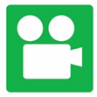 1. Task Sheet ASE (A2-B-4) P-1: Service Automatic Transmission/Transaxle2. Task Sheet ASE (A2-A-3) P-1, (A2-A-4) P-1, (A2-A-5) P-1: Diagnose Fluid Loss3. Task Sheet ASE (A2-A-1) P-1, (A2-A-6) P-1: Pressure Test Automatic Transmission4. Task Sheet ASE (A2-A-8) P-2:  Torque Converter Stall Test5. Task Sheet ASE (A2-A-9) P-3: Torque Converter Lock-Up Test6. Task Sheet ASE (A2-A-7) P-2: Noise and Vibration Diagnosis7. Task Sheet ASE (A2-A-10) P-1, (A2-A-11) P-1, (A2-B-3) P-1: Diagnose Electrical/Electronic Concerns8. Task Sheet ASE (A2-B-1) P-1: Inspect and Adjust Linkages9. Task Sheet ASE (A2-A-11) P-1: Electronic Transmission Scan Tool Diagnosis10. Task Sheet ASE (A2-B-5) P-2: Inspect and/or Replace Powertrain Mounts11. Chapter PowerPoint 12. Chapter Crossword Puzzle and Word Search 13. Videos: (A2) Automatic Transmissions and Transaxles Videos14. Animations: (A2) Automatic Transmissions and Transaxles Animations____________________________________________________________________________________ACTIVITIES: 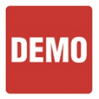 1. Task Sheet ASE (A2-B-4) P-1: Have students complete Service Automatic Transmission/Transaxle Task Sheet.2. Task Sheet ASE (A2-A-3) P-1, (A2-A-4) P-1, (A2-A-5) P-1: Have students complete Diagnose Fluid Loss Task Sheet.3. Task Sheet ASE (A2-A-1) P-1, (A2-A-6) P-1: Have students complete Pressure Test Automatic Transmission Task Sheet.4. Task Sheet ASE (A2-A-8) P-2:  Have students complete Torque Converter Stall Test Task Sheet.5. Task Sheet ASE (A2-A-9) P-3: Have students complete Torque Converter Lock-Up Test Task Sheet.6. Task Sheet ASE (A2-A-7) P-2: Have students complete Noise and Vibration Diagnosis Task Sheet.7. Task Sheet ASE (A2-A-10) P-1, (A2-A-11) P-1, (A2-B-3) P-1: Have students complete Diagnose Electrical/Electronic Concerns Task Sheet.8. Task Sheet ASE (A2-B-1) P-1: Have students complete Inspect and Adjust Linkages Task Sheet.9. Task Sheet ASE (A2-A-11) P-1: Have students complete Electronic Transmission Scan Tool Diagnosis Task Sheet.10. Task Sheet ASE (A2-B-5) P-2: Have students complete Inspect and/or Replace Powertrain Mounts Task Sheet.          _____________________________________________________________________________________Automotive Technology 6th EditionChapter 135 Automatic Transmission/Transaxle Diagnosis and In-Vehicle ServiceLesson PlanASSIGNMENTS: 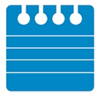 1. Chapter crossword and word search puzzles. 2. Complete end of chapter 10 question quiz. _____________________________________________________________________________________CLASS DISCUSSION: 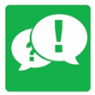 1. Review and group discussion chapter Frequently Asked Questions and Tech Tips sections. 2. Review and group discussion of the five (5) chapter Review Questions._____________________________________________________________________________________NOTES AND EVALUATION: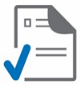 _____________________________________________________________________________________